Yale Rheumatology Grand RoundsPresented byYale School of Medicine’s Department of Internal MedicineSection of Rheumatology, Allergy & ImmunologyGlobal Rheumatology Research: Frontiers, Challenges and OpportunitiesDate: Wednesday, September 29, 2021 from 9/29/2021 8:00 AM9:00 AM | OnlineTexting code for today’s session: 29470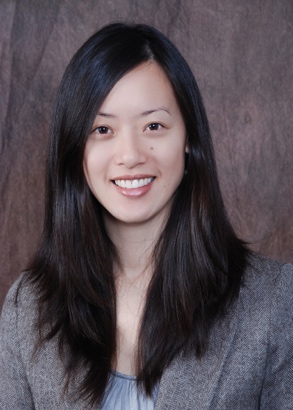 Evelyn Hsieh, MD, PhDAssistant Professor of Medicine; Chief of Rheumatology, VA Connecticut Healthcare System; Assistant Professor of Epidemiology (Chronic Diseases)Course Director: Fotios Koumpouras, MDFinancial Disclosure Information: Accreditation Statement: Yale School of Medicine is accredited by the Accreditation Council for Continuing Medical Education (ACCME) to provide continuing medical education for physicians.Designation Statement: Yale School of Medicine designates this Live Activity for a maximum of 1.00 AMA PRA Category 1 Credit(s)™. Physicians should only claim credit commensurate with the extent of their participation in the activity.There is no corporate or commercial support for this activity.Program Goal: 1 To discuss the global burden of musculoskeletal and rheumatic diseases.2 To describe the challenges and rewards faced by rheumatology researchers from low-resource settings, and some of the strategies that groups from different regions have used to address these barriers.3 To understand the vicious cycle of the global rheumatology research gap, the importance role of different stakeholders in bridging these gaps.Target Audience: Rheumatology